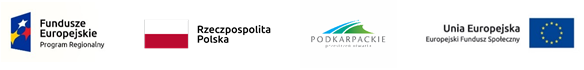                                                   Załącznik nr 6 do SIWZ – opis przedmiotu zamówienia ( formularz cenowy)Krzesło pod prysznic – 1 szt.Cena netto ……………………………………………………..Podatek VAT 8%Cena brutto ………………………………………………………..Krzesło pod prysznic– 2 szt.Cena netto ……………………………………………………..Podatek VAT 8%Cena brutto ………………………………………………………..Krzesło pod prysznic z oparciem – 1 szt.Cena netto ……………………………………………………..Podatek VAT 8%Cena brutto ………………………………………………………..Krzesło do wanny z oparciem – 4 szt.Cena netto ……………………………………………………..Podatek VAT 8%Cena brutto ………………………………………………………..krzesło toaletowe – 5 szt.Cena netto ……………………………………………………..Podatek VAT 8%Cena brutto ………………………………………………………..Metalowy stopień podwójny – 2 szt.Cena netto ……………………………………………………..Podatek VAT 23%Cena brutto ………………………………………………………..Deska sedesowa – 5 szt.Cena netto ……………………………………………………..Podatek VAT 23%Cena brutto ………………………………………………………..8. Stojak na kroplówki – 5 szt.Cena netto ……………………………………………………..Podatek VAT 8%Cena brutto ………………………………………………………..9. Wózek toaletowo-prysznicowy – 1 szt.Cena netto ……………………………………………………..Podatek VAT 8%Cena brutto ………………………………………………………..10. Stopień do wanny – 2 szt.Cena netto ……………………………………………………..Podatek VAT 8%Cena brutto ………………………………………………………..11. Ssak medyczny  – 2 szt.Cena netto ……………………………………………………..Podatek VAT 8%Cena brutto ………………………………………………………..12. Koncentrator tlenu  – 5 szt.Cena netto ……………………………………………………..Podatek VAT 8%Cena brutto ………………………………………………………..13. Koncentrator tlenu  – 5 szt.Cena netto ……………………………………………………..Podatek VAT 8%Cena brutto ………………………………………………………..14. Stolik przyłóżkowy   – 2 szt.Cena netto ……………………………………………………..Podatek VAT 8%Cena brutto ………………………………………………………..15. Stolik przyłóżkowy   – 2 szt.Cena netto ……………………………………………………..Podatek VAT 8%Cena brutto ………………………………………………………..16. Basen do mycia głowy   – 5 szt.Cena netto ……………………………………………………..Podatek VAT 8%Cena brutto ………………………………………………………..17. PUR   – 3 szt.Cena netto ……………………………………………………..Podatek VAT 8%Cena brutto ………………………………………………………..18. ORUP   – 3 szt.Cena netto ……………………………………………………..Podatek VAT 8%Cena brutto ………………………………………………………..19. Rower trójkołowy rehabilitacyjny dla dorosłych   – 1 szt.Cena netto ……………………………………………………..Podatek VAT 8%Cena brutto ………………………………………………………..20. Rower trójkołowy rehabilitacyjny dla dorosłych   – 1 szt.Cena netto ……………………………………………………..Podatek VAT 8%Cena brutto ………………………………………………………..21. Rower trójkołowy rehabilitacyjny dla młodzieży   – 1 szt.Cena netto ……………………………………………………..Podatek VAT 8%Cena brutto ………………………………………………………..22. Rower trójkołowy rehabilitacyjny dla dzieci   – 1 szt.Cena netto ……………………………………………………..Podatek VAT 8%Cena brutto ………………………………………………………..23. Rower trójkołowy rehabilitacyjny dla dzieci   – 1 szt.Cena netto ……………………………………………………..Podatek VAT 8%Cena brutto ………………………………………………………..24. Łóżko rehabilitacyjne  – 10 szt.Cena netto ……………………………………………………..Podatek VAT 8%Cena brutto ………………………………………………………..25. Łóżko rehabilitacyjne  – 20 szt.Cena netto ……………………………………………………..Podatek VAT 8%Cena brutto ………………………………………………………..26. Łóżko rehabilitacyjne  – 2 szt.Cena netto ……………………………………………………..Podatek VAT 8%Cena brutto ………………………………………………………..27. Klin ortopedyczny  – 5 szt.Cena netto ……………………………………………………..Podatek VAT 8%Cena brutto ………………………………………………………..28. Balkonik dziecięcy  – 1 szt.Cena netto ……………………………………………………..Podatek VAT 8%Cena brutto ………………………………………………………..29. Orteza piersiowo- lędźwiowo-krzyżowa  – 5 szt.Cena netto ……………………………………………………..Podatek VAT 8%Cena brutto ………………………………………………………..30. Rotor kończyn górnych - 1 szt.Cena netto ……………………………………………………..Podatek VAT 8%Cena brutto ………………………………………………………..31. Rotor kończyn dolnych - 1 szt.Cena netto ……………………………………………………..Podatek VAT 8%Cena brutto ………………………………………………………..32. Podnośnik wannowy z pilotem- 2 szt.Cena netto ……………………………………………………..Podatek VAT 8%Cena brutto ………………………………………………………..

33. Podnośnik wannowy - 1 szt.Cena netto ……………………………………………………..Podatek VAT 8%Cena brutto ………………………………………………………..34. Materac przeciwodleżynowy  - 10 szt.Cena netto ……………………………………………………..Podatek VAT 8%Cena brutto ………………………………………………………..35. Materac pneumatyczny przeciwodleżynowy  - 20 szt.Cena netto ……………………………………………………..Podatek VAT 8%Cena brutto ………………………………………………………..36. Materac przeciwodleżynowy  - 2 szt.Cena netto ……………………………………………………..Podatek VAT 8%Cena brutto ………………………………………………………..37. Taboret - 3 szt.Cena netto ……………………………………………………..Podatek VAT 8%Cena brutto ………………………………………………………..38. Podpórka rehabilitacyjna - 2 szt.Cena netto ……………………………………………………..Podatek VAT 8%Cena brutto ………………………………………………………..39. Aparat do ćwiczeń oddechowych - 2 szt.Cena netto ……………………………………………………..Podatek VAT 8%Cena brutto ………………………………………………………..40. Spirometr  - 2 szt.Cena netto ……………………………………………………..Podatek VAT 8%Cena brutto ………………………………………………………..41. Balkonik  - 3 szt.Cena netto ……………………………………………………..Podatek VAT 8%Cena brutto ………………………………………………………..42. Balkonik  - 4 szt.Cena netto ……………………………………………………..Podatek VAT 8%Cena brutto ………………………………………………………..43. Krzesło korekcyjne  - 1 szt.Cena netto ……………………………………………………..Podatek VAT 23%Cena brutto ………………………………………………………..44. Krzesło korekcyjne  - 1 szt.Cena netto ……………………………………………………..Podatek VAT 23%Cena brutto ………………………………………………………..	45.  Kule pachowe  - 1 paraCena netto ……………………………………………………..Podatek VAT 8%Cena brutto ………………………………………………………..46.  Kule pachowe  - 2 paryCena netto ……………………………………………………..Podatek VAT 8%Cena brutto ………………………………………………………..47.  Kule pachowe  - 2 paryCena netto ……………………………………………………..Podatek VAT 8%Cena brutto ………………………………………………………..48.  Kula pachowa  - 4szt.Cena netto ……………………………………………………..Podatek VAT 8%Cena brutto ………………………………………………………..49.  Laska czwórnóg  - 4 szt. Cena netto ……………………………………………………..Podatek VAT 8%Cena brutto ……………………………………………………..50.  Kula łokciowa  - 3 pary Cena netto ……………………………………………………..Podatek VAT 8%Cena brutto ………………………………………………………..51.  Lampa   - 2 szt.Cena netto ……………………………………………………..Podatek VAT 8%Cena brutto ………………………………………………………..52.  Drabinka do łóżka   - 5 szt.Cena netto ……………………………………………………..Podatek VAT 8%Cena brutto ………………………………………………………..53.  Wózek aluminiowy lekki   - 1 szt.Cena netto ……………………………………………………..Podatek VAT 8%Cena brutto ………………………………………………………..54.  Wózek stalowy   - 1 szt.Cena netto ……………………………………………………..Podatek VAT 8%Cena brutto ………………………………………………………..Wymagania minimalne parametry technicznePodać parametry, model, typ oferowanego sprzętuWykonany z nierdzewnej aluminiowej konstrukcji, tworzywa sztucznegoGumowe nasadki antypoślizgoweOkrągły taboret prysznicowyMożliwość regulacji wysokościMaksymalne obciążenie 120 kgWymagania minimalne parametry technicznePodać parametry, model, typ oferowanego sprzętuWykonany z nierdzewnej aluminiowej konstrukcji, tworzyw sztucznegoGumowe nasadki antypoślizgoweProstokątny taboret prysznicowyMożliwość regulacji wysokościMinimalne obciążenie 150 kgWymagania minimalne parametry technicznePodać parametry, model, typ oferowanego sprzętuWykonany z nierdzewnej aluminiowej konstrukcji, tworzywa sztucznegoGumowe nasadki antypoślizgoweKrzesło z oparciemMożliwość regulacji wysokościSzerokość 51 cm(+/- 5 cm)wysokość z oparciem 72 cm(+/- 5 cm)minimalne obciążenie 150 kgWymagania minimalne parametry technicznePodać parametry, model, typ oferowanego sprzętuWykonane z nierdzewnej aluminiowej konstrukcji, tworzywa sztucznegoOparcie do plecówPrzymocowanie na krawędzi wannySiedzisko antypoślizgowe z wycięciem higienicznymMożliwość regulacji szerokości 67-78 cm (+/- 5 cm)Minimalne obciążenie 120 kgWymagania minimalne parametry technicznePodać parametry, model, typ oferowanego sprzętuWykonane z nierdzewnej aluminiowej konstrukcji, tworzywa sztucznegoWyposażone w kółkaSzerokość siedziska 46 cm (+/- 5 cm)Wysokość 65-75 cm(+/- 5 cm)Szerokość pomiędzy kołami 54 cm (+/- 2 cm)Maksymalne obciążenie 150 kgWaga 3 kgWymagania minimalne parametry technicznePodać parametry, model, typ oferowanego sprzętuWykonany ze stali lakierowanej, maty antypoślizgowej na stopniachLiczba stopni 2Bez poręczyWysokość 38 cm(+/- 2 cm)Szerokość 38 cm(+/- 2 cm)Stopki z nakładkami antypoślizgowymiMaksymalne obciążenie 150 kgWaga 5 kgWymagania minimalne parametry technicznePodać parametry, model, typ oferowanego sprzętuPodwyższonaWyposażona w 2 zintegrowane uchwyty boczne wspierające, wykonane z aluminiumDo montażu bez użycia narzędziDostosowana do użytku w standardowych toaletachWysokość 37 cm (+/- 2 cm)Szerokość 47 cm (+/- 2 cm)Maksymalne obciążenie 130 kgWymagania minimalne parametry technicznePodać parametry, model, typ oferowanego sprzętuRegulowana wysokość 128-223 cm(+/- 2 cm)Szerokość podstawy 62 cm(+/- 2 cm)Głowica ze stali nierdzewnej z 2 haczykami do zawieszenia woreczków i 2 koszyczkamiMaksymalne obciążenie 1 haczyka 1 kg Solidna konstrukcja na stabilnej podstawie z kółkami kierunkowymi Prosta regulacja wysokości z zaciskiem śrubowym Wysuwany teleskopowo wysięgnik ze stali nierdzewnej z głowicą Kolumna ze stali lakierowanej proszkowo 5-ramienna podstawa z czarnego tworzywa sztucznego Wymagania minimalne parametry technicznePodać parametry, model, typ oferowanego sprzętuWózek toaletowy odpowiedni także jako prysznicowyWykonany ze stali nierdzewnej i tworzywa sztucznegoOdchylane podłokietnikiObudowa siedziska z gumy piankowejNaczynie sedesoweBez naczynia sedesowego możliwość wjechania na wc w typie standardowymWyjmowane tylne oparcie wózkaGłębokość całkowita: 87,0 cm(+/- 2 cm)Szerokość całkowita: 56,0 cm(+/- 2 cm)Wysokość siedziska: 53,0 cm(+/- 2 cm)Szerokość siedziska: 46,0 cm(+/- 2 cm)Średnica kółek: 12-14 cmNośność: 130 kgMasa całkowita: do 15 kgWymagania minimalne parametry technicznePodać parametry, model, typ oferowanego sprzętuLiczba stopni 1Wysokość 18-19 cmPowierzchnia antypoślizgowa stopniaZdejmowana wierzchnia cześć stopnia w celu konserwacjiOgumowane końcówki nóg zapewniające stabilność na mokrej i śliskiej powierzchniWymiary wierzchniej części stopnia 43x 37 cm (+/- 2 cm)Waga do 3 kgMaksymalne obciążenie 130 kgWymagania minimalne parametry technicznePodać parametry, model, typ oferowanego sprzętuWyposażony w system kontroli próżniMobilny dzięki kołom transportowymPompa próżniowa napędzana tłokiem zapewnia brak pary i wilgoci oraz zapobiega gromadzeniu bakterii.Brak możliwości wytworzenia ciśnienia dodatniego),Łatwe użytkowanie poprzez przełącznik ręczny i nożnyZasilanie AC: 220V±10% 50Hz±1Hz maxPobór mocy: ≤180VAPróżnia maksymalna: ≥0,09MPaaPrzepływ pompowania: ≥20l/minPojemność butli: 2500ml×2Poziom hałasu: ≤60dBWymiary: 36×32×48 cmWaga: do 16 kgWymagania minimalne parametry technicznePodać parametry, model, typ oferowanego sprzętuWyposażony w czujnik stężeniaPosiada4 kółkaZasilanie AC 220+/-22V, 50+/-1Hz;Pobór mocy 500VA;Strumień wyjściowy 0,5-8l/min;Ciśnienie wyjściowe 40-70kPa;Stężenie tlenu 87%-95,5%;Poziom hałasu: ≤55dB (A);Wymiary 445×372×680mm;Waga 28kgWymagania minimalne parametry technicznePodać parametry, model, typ oferowanego sprzętuWyposażony w 4 obrotowe kółka wizualne i dźwiękowe alarmy wskazujące niski poziom stężenia tlenu, brak zasilania, spadek ciśnienia i konieczność naprawy serwisowejpodgląd godzin pracy koncentratoranawilżacz można zdjąć lub założyć Wymiary: 62 x 34 x 30 cm(+/- 2 cm)Pobór mocy: 290W przy przepływie 2 l/min., 312W przy przepływie 5 l/min.Regulowany przepływ tlenu: od 0,5 l/min do 5 l/min.Stężenie tlenu: 93% (+/- 3%)Poziom hałasu: nie przekracza 40dBWaga: do 17 kgWymagania minimalne parametry technicznePodać parametry, model, typ oferowanego sprzętuStolik z ręczną regulacją wysokości i nachylenia blatu Stelaż stalowy lakierowany proszkowo, Podstawa z tworzywa ABS, wyposażona w koła o średnicy 7,5 cm -10 cm z tworzywa szt., w tym dwa z blokadąBlat z tworzywa ABS, z pogłębieniem, ręczna regulacja wysokości blatu 85-130 cm, (+/- 2 cm)Kąt pochylenia blatu: -60/+60 stopniWymiary:blat: 74x41 cm, podstawa: 78x45,6 cm (+/-5 cm)Wymagania minimalne parametry technicznePodać parametry, model, typ oferowanego sprzętuStolik z ręczną regulacją wysokości blatu Stelaż stalowy lakierowany proszkowo, Podstawa wyposażona w koła o średnicy 7,5 -10 cm z tworzywa szt., w tym dwa z blokadąblat z laminowanej płyty meblowej, ręczna regulacja wysokości blatu 85-130 cm, (+/- 2 cm)Wymiary: blat: 74x41 cm (+/-5 cm) wymiary podstawy: 78x45,6 cm (+/-5 cm)Wymagania minimalne parametry technicznePodać parametry, model, typ oferowanego sprzętuWykonany z wytrzymałego nieprzemakalnego PCV. Posiada specjalne wycięcie na szyję zwiększające komfort leżącego. Basen wyposażony w odpływ wody regulowany pokrętłemPojemność zbiornika 8 lPojemność miski 10 lwymiary 53 x 61 x 20 cm (+/- 3 cm)Waga do 3 kgWymagania minimalne parametry technicznePodać parametry, model, typ oferowanego sprzętuWyposażony w 4 podgumowane koła, 2 koła z hamulcemSzerokość: 68 cmWysokość: 200 cmMaks. Długość: 225 cmRozstaw podpór: od 200 cm do 225 cmWymagania minimalne parametry technicznePodać parametry, model, typ oferowanego sprzętuWyposażony w:Podwieszka miednicy - 1 szt.Podwieszka pod głowę - 1 szt.podwieszka ud i ramion - 2 szt.Podwieszka dwustawowa - 2 szt.Linka 700- 4 szt.Linka 1200- 4 szt.Linka 1800 - 1 szt.Linka 2450 - 1 szt.Linka 3000 - 1 szt.Linka 3750 - 1 szt.Pętla Glissona - 1 szt.Pas do stabilizacji ud - 1 szt.Opaska na udo - 1 szt.Opaska na przedramię - 1 szt.Kamaszek skórzany - 1 szt.Uchwyt na linkę - 1 szt.Uchwyt z taśma - 2 szt.Ciężarek 0,5 kg - 1 szt.Ciężarek - 1 kg - 1 szt.Ciężarek - 2 kg 1 szt.Ciężarek - 3 kg - 1 szt.Bloczek rehabilitacyjny - 4 szt.Esik - 4 szt.Karabińczyk - 12 szt.Wymagania minimalne parametry technicznePodać parametry, model, typ oferowanego sprzętuwyposażony w:Koła 24''Hamulec przedni ręczny, tylny bębenkowy ręczny Regulowana wysokość siedziskaObniżona ramaPompkę,Lusterko,Oświetlenie przednie i tylneDzwonek do roweru dopasowany kolorystycznie2 kosze (przód i tył) dopasowane kolorystycznieKolorystyka jasne koloryMaksymalne obciążenie 110 kgDługość roweru 172 cm (+/- 2 cm)Szerokość 78 cmWaga do 28 kg (+/- 1,5 kg)Wymagania minimalne parametry technicznePodać parametry, model, typ oferowanego sprzętuObniżona rama roweruwyposażony w:Koła 24''Hamulec przedni ręczny, tylny bębenkowy ręcznyRegulowana wysokość siedziskaPompkę,Lusterko,Oświetlenie przednie i tylnie,klucze Dzwonek do roweru dopasowany kolorystycznie2 kosze ( przód i tył) dopasowane kolorystycznieKolorystyka ciemne koloryMaksymalne obciążenie 110 kgDługość roweru 172 cm (+/- 2 cm)Szerokość 78 cmWaga do 30 kg (+/- 1,5 kg)Wymagania minimalne parametry technicznePodać parametry, model, typ oferowanego sprzętuDla dzieci powyżej 14 latWyposażony w:Hamulec widłowy z przodu z blokadąRegulowana wysokość siedziska,Obniżona ramaPłaska kierownica regulowana na wysokość i pod kątemDzwonek do roweru dopasowany kolorystycznieMetalowy bagażnik dopasowany kolorystycznieKolorystyka jasne koloryMaksymalne obciążenie 110 kgDługość roweru 159 cm (+/- 2 cm)Szerokość 67 cmWaga do 25 kg (+/- 1,5 kg)Wymagania minimalne parametry technicznePodać parametry, model, typ oferowanego sprzętuDla dzieci powyżej 8 latWyposażony w:Hamulec ręczny z blokadąRegulowana wysokość siedziskaObniżona ramaNapęd typu ostre kołoKlasyczna kierownica regulowana na wysokość i pod kątemDzwonek do roweru dopasowany kolorystycznieBagażnik dopasowany kolorystycznieKolorystyka chłopięcamaksymalne obciążenie 60 kgDługość roweru 129 (+/- 2 cm)Szerokość 64 cm (+/- 2 cm)Waga do 16 kg (+/- 1,5 kg)Wymagania minimalne parametry technicznePodać parametry, model, typ oferowanego sprzętuDla dzieci powyżej 3 latWyposażony w:Hamulec ręczny z blokadąRegulowana wysokość siedziskaObniżona ramaNapęd typu ostre kołoKlasyczna kierownica regulowana na wysokość i pod kątemDzwonek do roweru dopasowany kolorystycznieBagażnik dopasowany kolorystycznieKolorystyka dziewczęcaMaksymalne obciążenie 40 kgDługość roweru 111 cm (+/- 2 cm)Szerokość 64 cm (+/- 2 cm)Waga 14 kgWymagania minimalne parametry technicznePodać parametry, model, typ oferowanego sprzętuPrzeznaczone dla osób chorych na alzheimera i niskiego wzrostuLeże z funkcją obniżenia do poziomu podłogi4 segmentowePozycja anty-trendelenburga,Regulacja wysokości leża na pilota,regulacja kąta nachylenia wezgłowia na pilota, Płynna regulacja kąta nachylenia segmentu uda na pilota, Manualna regulacja kąta nachylenia segmentu łydki,Obudowa w kolorze drzewaMaksymalne obciążenie 165 kgDługość łóżka 218 cm (+/- 2 cm)Szerokość 103 cm (+/- 2 cm)Waga 96,35 kg(+/- 1,5 kg)Zakres regulacji zagłówka 83'4 kółka jezdne 7,5 cm blokowanePłynny zakres regulacji zagłówka 83'Maksymalny kąt dla części udowej podnóżka 31,7'Maksymalny kąt dla części podudowej podnóżka -14,8'Wysięgnik z trójkątną rączkąDopuszczalne obciążenie wysięgnika 80 kgPilot z funkcją blokadyPilot z możliwością zmiany następujących ustawień łóżka: zagłówek, podnóżek, leże, wysokość panela podnóżkowegoBarierki łóżka niezależnie opuszczane po obu stronach leżaŁóżko przystosowane do zasilenia sieciowego 220V/230V o częstotliwości 50 HzZabudowane siłownikiZabudowane panele od strony głowy i nógWymagania minimalne parametry technicznePodać parametry, model, typ oferowanego sprzętu4 segmentowePozycja anty-trendelenburga,Regulacja wysokości leża na pilota,  regulacja kąta nachylenia wezgłowia na pilota, Płynna regulacja kąta nachylenia segmentu uda na pilota, Manualna regulacja kąta nachylenia segmentu łydki,Obudowa w kolorze drzewa2 wysokości zawieszenia leża wyżej i niżejMaksymalne obciążenie 165 kgDługość łóżka 217 cm (+/- 2 cm)Szerokość 103 cm (+/- 2 cm)Waga 98,15 kg(+/- 1,5 kg)Zakres regulacji zagłówka 83'4 kółka jezdne 10 cm blokowanePłynny zakres regulacji zagłówka 83'Maksymalny kąt dla części udowej podnóżka 31,7'Maksymalny kąt dla części podudowej podnóżka -14,8'Wysięgnik z trójkątną rączkąDopuszczalne obciążenie wysięgnika 80 kgPilot z funkcją blokadyPilot z możliwością zmiany następujących ustawień łóżka: zagłówek, podnóżek, leże, wysokość panela podnóżkowegoBarierki łóżka niezależnie opuszczane po obu stronach leżaŁóżko przystosowane do zasilenia sieciowego 220v/230v o częstotliwości 50 hzZabudowane siłownikiZabudowane panele od strony głowy i nógWymagania minimalne parametry technicznePodać parametry, model, typ oferowanego sprzętuPrzeznaczone dla młodzieży o wzroście 125 - 166 cmWyposażone w:Wysięgnik do łóżka z trójkątną rączkąPotrójne barierki bocznePilot posiada funkcję blokadyRegulacja oparcia na pilotaRegulacja sekcji nóg na pilotaFunkcja autokonturRegulacja wysokościKolorystyka- koloroweZakres wysokości 28-70 cmWymiary zewnętrzne 93-215 cmWymiary leża 78-200 cmElektryczna regulacja wysokości leża w zakresie: 28 cm - 70 cm Regulacja segmentu oparcia pleców, w zakresie: 0-72 ° Regulacja segmentu oparcia uda: 0-40 ° Kąt przechyłu anty-trendelenburga: ok. 0 - 15° Dopuszczalna waga pacjenta: do 180 kgWymagania minimalne parametry technicznePodać parametry, model, typ oferowanego sprzętuWykonany z pianki, powleczony specjalnym nieprzemakalnym - zmywalnym materiałemWymiary 20 x 15 x 10 cmKolor standardowy  Wymagania minimalne parametry technicznePodać parametry, model, typ oferowanego sprzętuPrzeznaczony dla użytkownika o wzroście do 115 cmMaksymalne obciążenia 30 kgDługość 72 cmCałkowita szerokość 62 cmPromień skrętu 100 cmWaga całkowita 5,5 kgSzerokość po złożeniu 62 cmDługość po złożeniu  72 cmRama umieszczona za dzieckiemUchwyty z regulacjąWymagania minimalne parametry technicznePodać parametry, model, typ oferowanego sprzętuWykonana z elastycznej pianki laminowanej z jednej strony dzianiną siatkową wykonaną z miękkich włókien a z drugiej strony dzianiną bawełnianąElastyczny materiał, odprowadzający wilgoć z powierzchni skóryCztery elastyczne stalki w części grzbietowejDwie stalki w części lswzmacniające stabilizację odcinkaCztery tworzywowe fiszbiny w części brzusznejTaśmy naramienneTaśmy dociągoweKolorystyka jasnaObwód pasa 115-125 cmWymagania minimalne parametry technicznePodać parametry, model, typ oferowanego sprzętuPrzenośnyPłynna regulacja oporu za pomocą pokrętłaWyposażony w nakładki antypoślizgoweWymiary szerokość: 41 cmWysokość 32-43 cmWaga 5 kg Wymagania minimalne parametry technicznePodać parametry, model, typ oferowanego sprzętuWolnostojącyWyposażony w sandały rozmiar 25,5Płynna regulacja oporu za pomocą pokrętłaWyposażony w nakładki antypoślizgoweWymiary szerokość: 70 cmWysokość 28 cmWaga 9 kgWymagania minimalne parametry technicznePodać parametry, model, typ oferowanego sprzętuSterowanie za pomocą pilota Uformowana płyta dolna, zapewniająca więcej miejsca w wannie Podstawa podnośnika zaopatrzona w przyssawki gumowe uniemożliwiające przesuwanie się urządzenia w wannieOparcie z możliwością odchylenia do 40 stopni  Gładka powierzchnia, łatwa do czyszczeniaSkładana konstrukcja Komplet zdejmowanych pokryć do praniaSzerokość siedziska z otwartymi klapami bocznymi 715 mm
Wysokość siedziska w najniższej pozycji 60 mm
Wysokość siedziska w najwyższej pozycji 420 mm
Maksymalne obciążenie 135 kg
Waga całkowita bez pilota 12,1 kg Waga pilota 0,43 kgNapięcie 14 VWejście ładowarki 230-240V AC, 50HzWyjście ładowarki 24V DC, 200ma, 12WCzas ładowania przy ostrzeżeniu o niskim napięciu ok. 5 godzinDługość siedziska 590 mmWymagania minimalne parametry technicznePodać parametry, model, typ oferowanego sprzętuDługość całkowita (z opuszczonym oparciem): ok. 830mm.;Szerokość całkowita (siedzenie plus klapy boczne): ok. 700mm.;Szerokość siedzenia: ok. 350mm.;Głębokość siedzenia: ok. 420mm.;Długość całkowita siedzenia: ok. 570mm.;Wysokość siedzenia min.: ok. 65mm.;Wysokość siedzenia max: ok. 480mm.;Wysokość oparcia: ok. 640mm.;Szerokość oparcia: ok. 320-360mm.;Ustawienie oparcia: od 10- 50st.;Szerokość płyty podłogowej: ok. 310mm.;Długość płyty podłogowej: ok. 560mm.;Maksymalne obciążenie: 140kg.;Waga całkowita: 9,3kg.Czas podnoszenia/opuszczania w jednym kierunku: ok. 50 sekund z obciążeniem;Liczba kąpieli z zieloną kontrolką (= pełna bateria), przy 100kg. Wagi użytkownika: 7 cykli;Napięcie robocze: 12v;Bateria (litowo-jonowa): 12v/1,3 ah do wielokrotnego ładowania;Pobór mocy: 90w przy max 12v;Poziom hałasu: 54dbWymagania minimalne parametry technicznePodać parametry, model, typ oferowanego sprzętuStosowany I i II stopnia zagrożenia odleżynami w skali czterostopniowej EPUAP Piana HR o gęstości 40 kg/m3Zwiększona sprężystość i wytrzymałośćZapewnia wentylację , możliwość stosowania przez alergikówWysoka trwałość i odporność na odkształcenia.Szybciej reaguje na zmianę pozycji osoby leżącej.Pokrowiec :
- warstwa poliuretanu na poliestrze jersey
- hiperalergiczna powłoka z poliuretanu (właściwości antybakteryjne i antygrzybiczne).
- rozciągliwy w 2 strony redukuje siły ścinające i jest odporny na rozdarcie.
- nie przepuszcza płynów.
- podłoże anty-poślizgowe.
- zamek błyskawiczny z trzech stron.Wymiary materaca 90x200x14 cm, Maksymalna waga materaca 20 kgWymagania minimalne parametry technicznePodać parametry, model, typ oferowanego sprzętuStosowany w procesie leczenia odleżyn - stadium II wg EPUAP.Wyposażony w 18 komór wypinanych na klipsyPokrowiec nylonPompaZasilenie 220VWydajność 6 l/minCykl pracy 6-10 minWykonany z materiału Nylon PCVWymiary 200x90x11,4 cmPokrowiec Wymagania minimalne parametry technicznePodać parametry, model, typ oferowanego sprzętuMaterac piankowy do łóżkaWymiary: 78 cm x190 cmGrubość 12-14 cmZmywalny pokrowiecWymagania minimalne parametry technicznePodać parametry, model, typ oferowanego sprzętuTapicerowanyWysokość siedziska 47-59 cm  (+/- 13 cm)Okrągłe i obrotowe siedzisko tapicerowane Średnica siedziska 34 cm Siedzisko wypełnione elastyczna pianka Pneumatyczna regulacja wysokości Dźwignia regulacji wysokości pod siedziskiem Stabilna podstawa 5-ramienna ze stali chromowanej Podgumowane kółka w podstawieWymagania minimalne parametry technicznePodać parametry, model, typ oferowanego sprzętuRama aluminiowa, składana - lakierowanaRegulacja wysokości rączek wyprofilowane uchwyty4 koła, bezobsługowe, pełne – 20 cmKoła przednie skrętneWyposażenie : Hamulce z funkcją postojowąKoszyk na zakupySiedzisko wykonane z tworzywa, uchylneOparcie, miękkie, odpinaneRozkładany podnóżekWymiary siedziska: 35,5 x 33cmWysokość do siedziska: 54cmSzerokość wewnętrzna pomiędzy rurkami: 46cmWysokość rączek: 79-91cmSzerokość całkowita: 60cmWaga: 8,2 kgMaksymalne obciążenie: 136kgWymagania minimalne parametry technicznePodać parametry, model, typ oferowanego sprzętuPrzeźroczysta jednostka centralna z trzema komorami wykonanymi z kopolimeru i nietoksycznego polistyrenu z powłoką antyrefleksyjną,trzy komorowy o wartościach 600,900,1200 cm3/sek.Wymagania minimalne parametry technicznePodać parametry, model, typ oferowanego sprzętuWyposażony w dwa tłoki wskazujące objętość wdychanego powietrza,Możliwość oznaczenia za pomocą wskaźnikówWymagania minimalne parametry technicznePodać parametry, model, typ oferowanego sprzętuBalkonik typu ambonaWyposażony w:Podparcie na łokciach i przedramionachDługość: 82 cm
Szerokość: 67,5 - 75 cm
Max obciążenie: 135 kg
Masa własna: 12,5 kg
Wysokość podpór ramion: 100 - 123 cmWymagania minimalne parametry technicznePodać parametry, model, typ oferowanego sprzętuBalkonik podłokciowy z podparciem w kształcie CEWymiary: długość 52 cm,Szerokość 67 cm /konstrukcja 45x60 cm/, wysokość podpórki (ambony) 86 – 130 cmCiężar 10 kg.Wymagania minimalne parametry technicznePodać parametry, model, typ oferowanego sprzętuPrzeznaczone dla dzieciSiedzisko w formie piłkiPiłka : elastyczna i okrągłaFunkcja samodzielnego pompowania piłkiKrzesło wyposażone w oparciePodstawa 4 nóżki zakończone kółkami skrętnymi wykonane z tworzywaWymagania minimalne parametry technicznePodać parametry, model, typ oferowanego sprzętuPrzeznaczone dla dorosłychSiedzisko w formie piłkiPiłka : elastyczna i okrągłaFunkcja samodzielnego pompowania piłkiKrzesło wyposażone w oparciePodstawa 4 nóżki zakończone kółkami skrętnymi wykonane z tworzywaWymagania minimalne parametry technicznePodać parametry, model, typ oferowanego sprzętuWykonane z aluminium,wyłożenie pachowe i dłoniowe wykonane z kontaktowo ciepłej pianki poliuretanowej,regulacja skokowa wysokości kuli oraz wysokości uchwytu co 2,5 cm.Wysokość 91-114 cmWaga 1,5 kgMaksymalne obciążenie 100 kgWymagania minimalne parametry technicznePodać parametry, model, typ oferowanego sprzętuWykonane z aluminium,wyłożenie pachowe i dłoniowe wykonane z kontaktowo ciepłej pianki poliuretanowej,pakowane w parach,regulacja skokowa wysokości kuli oraz wysokości uchwytu co 2,5 cm.Wysokość 112-135 cmWaga 1,6 kgMaksymalne obciążenie 100 kgWymagania minimalne parametry technicznePodać parametry, model, typ oferowanego sprzętuWykonane z aluminium,Wyłożenie pachowe i dłoniowe wykonane z kontaktowo ciepłej pianki poliuretanowej,Pakowane w parach Regulacja skokowa wysokości kuli oraz wysokości uchwytu co 2,5 cm.Wysokość 132-155 cmWaga 1,9 kgMaksymalne obciążenie 100 kgWymagania minimalne parametry technicznePodać parametry, model, typ oferowanego sprzętuWykonana z drewna zabezpieczonego lakieremWyposażona z miękką podpaszkę, zmywalny materiał umożliwiający dezynfekcjęRegulacja stojaka i rękojeściRegulacja od podstawy do podpachy 105-150 cmRozmiar uniwersalnyWymagania minimalne parametry technicznePodać parametry, model, typ oferowanego sprzętuWykonana z aluminiumWyposażona w:Miękki wyprofilowany uchwytUchwyt uniwersalny (prawa lub lewe dłoń)Dodatkowy „sznurek” do podtrzymaniaWytrzymała podstawa z miękkimi gumowymi nasadkamiZakres regulacji: od 62 do 85 cmMaksymalne obciążenie: 100kgWymagania minimalne parametry technicznePodać parametry, model, typ oferowanego sprzętuWykonana z aluminiumWyposażona w:Pokrycie uchwytu wykonane z miękkiego materiałuRegulacja głębokości podparciaZakres regulacji długości: od 69 do 99 cmMaksymalne obciążenie: 130kgWaga: 465 gWymagania minimalne parametry technicznePodać parametry, model, typ oferowanego sprzętuUrządzenie do terapii światłem spolaryzowanym zaprojektowane do użytku w domu, w szpitalach i w centrach terapeutycznychŚrednica filtra lampy – 5cmDługość fali świetlnej – 480-3400 nmStopień polaryzacji światła min. 95%Średnia gęstość mocy 40mw/cm2Moc promiennika 20 WKlasa ochrony Klasa II, IP 20Statyw do mocowania lampyWymagania minimalne parametry technicznePodać parametry, model, typ oferowanego sprzętuWykonana z liny, szczeble drewniane lakierowaneIlość szczebelków – 6Odstęp między szczeblami około 20 cmDługość linki 1,8 mWymagania minimalne parametry technicznePodać parametry, model, typ oferowanego sprzętuWózek na ramie krzyżakowejSzerokość siedziska 43cmTapicerka pleców z regulacją napiętości pasamiDługie rączki do pchania wózkaBoczek odchylany, zdejmowanyPodłokietniki z płynną regulacją wysokości 21-26 (+/-1,5cm)Koła przednie i tylne pełnePodnóżek zdejmowany, odchylany, stopień podnóżka dzielony wykonany z tworzywa, głębokość 15 cm długość podudzia 38-48 cmPoduszka siedziska gąbkowa, płaska, składana 5 cm (+/-1 cm)Kółka antywywrotne z regulacją wysokościPas bezpieczeństwa biodrowyUchwyt na kuleKółka podporowe, paraHamulec dociskowy dla użytkownikaOdblaski Waga wózka 16,5 kgMaksymalna waga użytkownika do 130 kgDługość całkowita 105 cmWymagania minimalne parametry technicznePodać parametry, model, typ oferowanego sprzętuPrzeznaczony dla dzieci, ręcznySzerokość siedziska 38 cmGłębokość siedziska 43 cmKołka przednie i tylne – ogumienie pełneKoła tylne na szybkozłączkachPodnóżki standardowe, odchylone i zdejmowane, z ręczną regulacją kąta do wyprostu nogiHamulce bębnowe dla opiekuna,Kółka podporowe- paraDługie rączki do pchania wózkaWaga całkowita 13,5 kg